प्राङ्गारिक मल उत्पादन तथा वितरण सहयोग कार्यक्रम सञ्चालन कार्यविधी, २०७५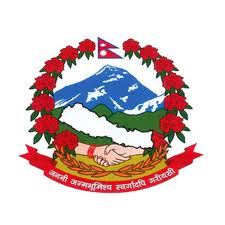 प्राङ्गारिक मल उत्पादन तथा वितरण सहयोग कार्यक्रम सञ्चालन कार्यविधी, २०७५प्रस्तावना: भूमि व्यवस्था कृषि तथा सहकारी मन्त्रालय,गण्डकी प्रदेशको स्वीकृत बार्षिक कार्यक्रम अनुसार प्राङ्गारिक मल उत्पादन गर्ने कारखानाको स्थापना वा सञ्चालनमा सहयोग गर्ने कार्यक्रम र मल कारखानाबाट उत्पादित प्राङगारिक मल सहुलियत दरमा कृषकलाई वितरण गर्ने सन्दर्भमा गण्डकी प्रदेशको आ.ब. २०७५।७६ को वार्षिक बजेटमा समावेश भएको प्राङ्गारिक मल उत्पादन तथा वितरण सहयोग कार्यक्रम संचालनलार्इ पारदर्शी र प्रभावकारी बनाउनको लागि कार्यविधि बनार्इ सोही अनुसार कार्यक्रम संचालन गर्न बान्छनीय भएकोले भूमि ब्यवस्था, कृषि तथा सहकारी मन्त्रालयले यो कार्यबिधि तयार गरेको छ । परिच्छेद १प्रारम्भिक१. संक्षिप्त नाम र प्रारम्भ: यो कार्यविधीको नाम "प्राङ्गारिक मल उत्पादन तथा वितरण सहयोग कार्यक्रम सञ्चालन कार्यविधी, २०७५" रहेको छ ।यो कार्यविधि भूमि व्यवस्था कृषि तथा सहकारी मन्त्रालयले स्वीकृत गरेको मितिदेखि लागु हुनेछ ।यो कार्यविधि गण्डकी प्रदेश भर लागु हुनेछ ।२. परिभाषा: विषय र प्रसंगले अर्को अर्थ नलागेमा यस कार्यविधीमा,"प्राङ्गारिक मल" भन्नाले बालीको लागि आवश्यक पर्ने खाद्य तत्व उपलब्ध गराउनको लागि बोट बिरूवा तथा माटोमा प्रयोग गर्न बनस्पति वा पशुजन्य पदार्थ वा जीवजन्तुको मलमूत्र कुहाएर तयार गरिएको कार्बन युक्त पदार्थ सम्झनु पर्दछ । "मन्त्रालय" भन्नाले भूमि व्यवस्था कृषि तथा सहकारी मन्त्रालय, गण्डकी प्रदेश लाई सम्झनु पर्दछ ।"निर्देशनालय" भन्नाले उक्त मन्त्रालय मातहतको कृषि विकास निर्देशनालय भन्ने सम्झनु पर्दछ ।"केन्द्र" भन्नाले कृषि ज्ञान केन्द्र भन्ने सम्झनु पर्दछ ।"मातहतका निकाय" भन्नाले भूमि व्यवस्था, कृषि तथा सहकारी मन्त्रालय मातहतका कृषि विकास निर्देशनालय र कृषि ज्ञान केन्द्र भन्ने सम्झनु पर्दछ । "सम्बन्धित कार्यालय" भन्नाले यस कार्यविधि बमोजिम कार्यक्रम सञ्चालन गर्ने मन्त्रालय वा मन्त्रालय मातहतका कार्यालय भन्ने सम्झनु पर्दछ । "कार्यक्रम" भन्नाले प्राङगारिक मल कारखाना स्थापना वा विस्तार गर्ने कार्यक्रमलाई सम्झनुपर्दछ ।"आवेदक" भन्नाले कार्यक्रम अनुदान लिनका लागि केन्द्रसमक्ष आवेदन दिएका  कृषि फर्म, कृषि कम्पनी , कृषक समुह र कृषि सहकारी संस्थालाई जनाउदछ।"समिति" भन्नाले दफा ६ बमोजिम गठन भएको समितिलार्इ सम्झनु पर्दछ । "अनुदानग्राही" भन्नाले कार्यक्रमको लागि अनुदान पाउनका लागि  छनौट भएका आवेदकलाई जनाउँदछ ।"स्थानीय तह" भन्नाले यस कार्यविधी अनुरुप कार्यक्रम सञ्चालन हुने सम्बन्धित गाऊंपालिका / नगरपालिका/ उपमहानगरपालिका/ महानगरपालिका भन्ने सम्झनु पर्दछ ।३. कार्यक्रम संचालनको उदेश्य: यस कार्यविधि अनुसार कार्यक्रमको उदेश्य देहाय बमोजिम हुनेछ ।गुणस्तरीय प्राङगरिक मलको उपलब्धता बढाई कृषकलाई यसको प्रयोग गर्न प्रोत्साहन गर्ने ।माटोको गुणस्तर कायम गर्ने ।रासायनिक मलको आयातलाई न्युनिकरण गरी प्राङ्गारिक खेतीलार्इ प्रोत्साहन गर्ने ।खाद्यान्न बाली, तरकारी बाली, नगदे बाली तथा फलफुल उत्पादनमा प्राङ्गारिक मलको प्रयोग गरी  उत्पादकत्व र उत्पादन बढाउने ।(खण्ड क) प्राङगारिक मल उत्पादन सहयोग सम्बन्धिपरिच्छेद २कार्यक्रम सञ्चालन विधि४. कार्यक्रम सञ्चालन : मन्त्रालय वा मातहतका निकाय मार्फत कार्यक्रम सञ्चालन हुनेछन् । उपदफा (१) मा जुनसुकै कुरा लेखिएको भएतापनि कुनै कारणवश मन्त्रालय मातहतका निकायबाट कार्यक्रम संचालन गर्न नसकिने भएमा सम्बन्धित स्थानीय तहको समन्वयमा कार्यक्रम संचालन गर्न सकिनेछ। ५. प्रस्ताव माग गर्ने : प्राङगारिक मल कारखाना स्थापना वा विस्तार गर्नको लागि सहयोग पुर्याउन अनुदान दिने उदेश्यले सम्बन्धित कार्यालयले ३० दिने म्याद दिई राष्टिय पत्रिकामार्फत प्रस्ताव आह्ववान गरी विभिन्न सार्वजनिक सूचनाको माध्यमबाट प्रकाशन गर्नुपर्नेछ । उपदफा (१) बमोजिम आवेदकले अनुसूची १ बमोजिमको निवेदनको साथमा देहायबमोजिम कागजातहरु पेश गर्नुपर्दछ ।क) माग निवेदनको साथ फर्म वा संस्था प्रचलित ‌ऐन बमोजिम सम्बन्धित निकायमा दर्ता भएको प्रमाणपत्र,स्थायी लेखा नम्बर प्रमाणपत्र, करचुक्ता प्रमाणपत्रको प्रतिलिपी एक एक प्रति र कृषि तथा पशुपंक्षी विकास मन्त्रालयबाट प्राप्त गरेको अनुमति पत्र।ख) सम्बन्धित स्थानिय तह वा वडाको कार्यक्रम सञ्चालनमा दोहोरो सहयोग भएको/नभएको स्पष्ट र कार्यक्रम दिन उपयुक्त हुने व्यहोरा लेखिएको सिफारिस पत्र ।ग) समुह वा संस्थाको हकमा कार्यसमितिको बैठकले प्राङगारिक मल कारखाना स्थापना वा विस्तार सहयोग कार्यक्रम माग गर्नको लागि गरेको निर्णयको प्रतिलिपि ।च) घटीमा १० बर्ष सम्म प्रस्तावित व्यवसाय सञ्चालन गर्ने प्रतिबदता पत्र ।छ) आवेदकले अनुसुची २ बमोजिमको प्रस्ताव पेश गर्नुपर्ने ।६. समिति : कार्यक्रम संचालनको लागि प्राप्त निवेदनहरुको मूल्याड्कन गरी निर्णय गर्न देहायबमोजिमको ५ (पाँच) सदस्यीय समिति गठन हुनेछ ।कार्यक्रम सञ्चालन तथा अनुगमनको लागि निर्देशनालयले एक जना बरिष्ठ कृषि प्रसार अधिकृतलाई सम्पर्क व्यक्तिको रुपमा तोक्नुपर्नेछ ।समितिको बैठक आवश्यकता अनुसार बस्नेछ उक्त बैठकमा आवश्यकता अनुसार विषय विज्ञलार्इ आमन्त्रण गर्न सकिनेछ । समितिको निर्णयमा कुनै विवाद भएमा अध्यक्षले गरेको निर्णय अन्तिम हुनेछ ।समितिले देहायका योग्यता पुगेको आधारमा अनुदान रकम दिन निर्णय गर्न सक्नेछ ।क) प्रस्तावित कारखाना स्थापना र सञ्चालन गर्ने सम्बन्धमा प्राविधिक, वित्तिय र बजार सम्बन्धि सम्भाव्यताको अध्ययन गरेको हुनुपर्ने ।ख) प्रस्तावित कारखाना स्थापना र सञ्चालनको लागि आवश्यक पुर्वाधार जस्तै सडक, विद्युत, पानी मेशिनरी आदिको व्यवस्था भएको हुनुपर्ने ।ग) कारखानाले प्रयोग गर्ने कच्चा पदार्थको कम्तिमा ७५ प्रतिशत नेपाली कच्चा पदार्थ हुनुपर्नेछ । अदक्ष श्रमिकको हकमा शत प्रतिशत स्वदेशी कामदारको प्रयोग गर्नुपर्ने ।घ) संस्था वा फर्मसंग कम्तिमा प्राङगारिक मल कारखाना स्थापना वा विस्तार गर्न माग गरिएको अनुदान रकम जति भौतिक सम्पति वा नगद बैंक मौज्जात रहेको हुनुपर्ने ।ङ) कारखानामा प्रयोग हुने मेसिनरी वा औजारको कुल लागतको ५० प्रतिशतमात्र अनुदान रकम उपलब्ध गराउन सकिने हुंदा अन्य चालु एवं पुंजिगत खर्चहरु अनुदानग्राहीले नै बेहोर्नुपर्ने ।च) एक संस्था वा फर्मले एक भन्दा बढि प्रस्ताव पेश गर्न पाईने छैन ।छ) दुर्गम वा ग्रामिण स्थानमा स्थापना गरिने कारखानालाई अनुदान रकम उपलब्ध गराउन प्राथमिकता दिईनेछ । परिच्छेद ३अनुदान सम्बन्धी व्यवस्था र अनुदानग्राहीले पालना गर्नुपर्ने कुरा७. सम्झौता: अनुदानग्राहीले कृषि/ मेकानिकल ईन्जिनियर वा कृषि/ मेकानिकल ओभरसियरबाट लागत ईष्टिमेट एवं डिजाइन तयार एवं स्वीकृत गरी गर्नु पर्नेछ । स्वीकृत ईष्टिमेटको आधारमा अनुदानग्राही संस्था वा फर्म बीच अनुसुची ३ बमोजिम सम्झौता गरिनेछ । ८. अनुदान सीमा र भुक्तानी: मल कारखानाको लागि प्रयोग हुने यन्त्र एवं उपकरण खरिद वा मल कारखानाको निर्माण कार्यको कुल लागत इष्टिमेटको बढीमा ५० प्रतिशत रकम मात्र अनुदान स्वरुप उपलब्ध गराईनेछ । कार्य प्रगति र सम्बन्धित प्राविधिकको स्थलगत सर्वेक्षण प्रतिवेदनका आधारमा बढिमा ५०,००,०००।०० रुपैया रकम अनुदान स्वरुप सम्बन्धित फर्म वा संस्थाको बैक खातामा बढिमा तीन (३) किस्तामा उपलब्ध गराईनेछ । ९. अनुदानग्राहीले पालना गर्नुपर्ने कुरा :अनुदानग्राहीले यस कार्यबिधि अनुसार निर्माण तथा संचालन हुने सम्पूर्ण कार्यक्रमको बिवरण,  विवरण झल्किने होडिङ बोर्ड निर्माण स्थलमा टास्ने व्यवस्था गर्नुपर्नेछ । यस कार्यबिधि अनुरुप अनुदान प्राप्त गर्ने अनुदानग्राहीले निर्माण कार्यमा र्इन्जिनियरबाट निरिक्षण गरी सम्पन्न कामको मेजरमेन्ट बुक राखी बिल बनाउने ब्यवस्था गर्नुपर्नेछ । सम्पन्न काम र खर्चको प्रतिबेदन मासिक रुपमा केन्द्रमा पेश गर्नुपर्नेछ । परियोजना निर्माण वा सञ्चालनको क्रममा मन्त्रालय वा निर्देशनालय वा केन्द्रबाट दिएको निर्देशन पालना गर्नु पर्नेछ । अनुदानग्राहीले अन्तिम भुक्तानी माग्नु पूर्व संचालित परियोजनाको सार्वजनिकिकरण समेत गरेको हुनुपर्दछ साथै अन्तिम किस्ताको रकम परियोजना तथा कार्यक्रम सम्पन्न भएको सम्बन्धित प्राविधिकको प्रतिवेदन, सार्वजनिक सुनुवार्इ, बैठकको निर्णयको प्रतिलिपी र अनुदानग्राहीको निवेदनका आधारमा भुक्तानी दिइनेछ । (खण्ड ख) परिच्छेद ४प्राङगारिक मल वितरण सहयोग सम्बन्धि विधीभूमि व्यवस्था कृषि तथा सहकारी मन्त्रालय, गण्डकी प्रदेशको को स्वीकृत प्रांगारिक मल वितरण सहयोग कार्यक्रम निम्न बुंदाहरुको आधारमा केन्द्रमार्फत सञ्चालन गरिने छ ।  १०. देहाय बमोजिमको मापदण्ड पुगेको प्रांगारिक मलमा मात्र अनुदान उपलब्ध गराईनेछ ।प्रांगरिक तथा जैविक मल नियमन कार्यविधी, २०६८ (अनुसूचि १) बमोजिम उत्पादन प्रयोजनार्थ दर्ता भएको ।मलको बोरा एवं प्याकेजमा व्यापारिक नाम उल्लेख भएको ।उत्पादित मलको ब्याच नम्बर, तोल, उत्पादन मिति, प्रयोग गरिसक्नुपर्ने मिति, मलमा पाइने मुख्य लगायत सुक्ष्म खाद्ध तत्वहरूको मात्रा, अधिकतम खुद्रा मुल्य जस्ता विवरणहरू उल्लेख भएको । प्रदेश सरकार, भूमि व्यवस्था, कृषि तथा सहकारी मन्त्रालयमा सम्पूर्ण विवरणहरू खुलार्इ सुचिकृत भएको ।११. निम्न विधी अनुसार अनुदानमा प्रांगारिक मल वितरण गरिनेछ ।केन्द्रले बार्षिक बजेटको आधारमा अनुदानमा वितरण गरिने प्रागारिक मलको परिमाण निर्धारण गरि सूचना प्रवाह गर्नुपर्नेछ । प्रांगारिक मल उत्पादक, विक्रेता एवं डिलरहरूले आफूले उपलब्ध गराउने मलको मात्रा, गुणस्तर र मूल्य खुलाइ दफा १० मा उल्लेखित आधारहरु पुष्टि हुने  कागजातहरु सहित सम्बन्धित केन्द्रमा  निवेदन पेश गर्नुपर्नेछ ।निवेदकले मल बिक्रि गर्ने केन्द्र वा डिलर मार्फत पनि मल बिक्रिवितरण गर्न सक्नेछ । यदि  डिलर एवं विक्रि केन्द्र मार्फत मल विक्रि वितरण गर्ने भएमा निवेदकले निवेदनमा डिलर एवं विक्रि केन्द्रको नाम, ठेगाना, सम्पर्क नम्बर र रजिष्टर्ड नम्बर उल्लेख गर्नुपर्नेछ । पेश भएका निवेदनहरु उपर जांचबुझ गरी दफा १० अनुसारका आधारहरु पूरा भएको पाईएमा केन्द्रले अनुदानमा मल विक्रि गर्न ईच्छुक उत्पादक, विक्रेता वा डिलरहरूको सुची तयार पारी तिनिहरूको नाम, अनुदान रकम, विक्री मुल्य, मलको गुणस्तर, मलको परिमाण, सम्पर्क नम्बर, अनुदानित मूल्य समेत सार्वजनिक गर्नेछ। मलको गुणस्तरको तुलनामा विक्री मूल्य बढि भएको वा नभएको बारेमा केन्द्रले जांच गर्नुपर्नेछ । यसको लागि केन्द्रले उस्तै एवं समान किसिमको गुणस्तरका मल उत्पादन गर्ने कुनै तिन कम्पनीको विक्रिमूल्यको ‌औषत मूल्य निकाल्नुपर्नेछ । यसरी निकालिने ‌औषत बिक्री मूल्य भन्दा यदि निवेदकले पेश गरेको मलको विक्री मूल्य बढि भएमा केन्द्रले सम्बन्धित निवेदकलाई सूचिकृत गर्न पाईने छैन।केन्द्रले पनि सुचिकृत भएका मल उत्पादक वा वितरकलाई कति मल कुन दररेटमा कति रकम अनुदान दिई कुन कुन स्थानका कस्ता खालका कृषकहरुलाई वितरण गर्ने हो सो को व्यहोरा खुलाई कार्यादेश दिनुपर्नेछ । मल उत्पादक वा वितरकले अनुदानमा मल विक्रिवितरण गर्नुभन्दा पहिला केन्द्रको कार्यादेश अनिवार्य लिनुपर्नेछ ।मलको ढुवानी मूल्य स्थानीय ढुवानी दररेट भन्दा बढि गर्न पाईने छैन ।प्राङगारिक मलको अनुदान दर मल खुद्रा विक्री मुल्यको ७० प्रतिशत भन्दा बढी हुने छैन । व्यवसायिक तथा प्रांगारिक खेती गरिरहेका कृषकलाई प्राथमिकतामा राखी अनुदानमा मल उपलब्ध गराईनेछ । साथै प्रांगारिक खेती गरिने गाँउ, टोल, समुह, सहकारीलार्इ विशेष प्राथमिकता दिर्इनेछ। प्रति रोपनी २५० केजीका दरले बढीमा १० रोपनीका लागी बढीमा २५०० केजी मल अनुदानमा वितरण गरिनेछ । अनुदानमा मल लिन ईच्छुक कृषकले कुन स्थानको कति जग्गामा कुन बालिको व्यवसायिक खेति गरिरहेको छ वा गर्ने तयारी गरेको छ र कति परिमाणमा मल आवश्यक छ सो सम्बन्धि व्यहोरा खुलाई, सम्बन्धित वडा कार्यालय वा कृषि ज्ञान केन्द्रमा सुचिकृत कृषक विवरणको प्रतिलिपी समाबेश गरी सम्बन्धित कृषि ज्ञान केन्द्रमा पेश गर्नुपर्नेछ ।उक्त आधारमा केन्द्रले कृषकद्वारा छनौट गरेको मल उत्पादक, विक्रेता एवं डिलरलार्इ मल उपलब्ध गराउन सिफारिस गर्नेछ । १२. प्रांगारिक मल वितरण सहयोग कार्यक्रम सञ्चालन तथा अनुगमनको लागि केन्द्रले एक जना कृषि अधिकृतलाई फोकल व्यक्तिको रुपमा नियुक्ति गर्नुपर्नेछ । १३. अनुदान रकम माग गर्दा भुक्तानी निवेदनको साथ रेकर्ड रजिष्टरको फोटोकपी, मल वितरणको भरपार्इ, फोकल अधिकृतको सिफारिसका आधारमा डिलर वा विक्रेतालार्इ अनुदान रकम उपलब्ध गरार्इनेछ।१४. अनुदानमा वितरण हुने मलको गुणस्तर परीक्षणको लागि केन्द्रले सम्बन्धित मल विक्रेताको समन्वयमा रितपूर्वक नमुना लिई माटो तथा मल परीक्षण प्रयोगशाला पोखरामा परीक्षणको लागि कम्तिमा एक पटक पेश  गर्नुपर्नेछ । न्युन गुणस्तरको मल विक्रीवितरण भएको पाईएमा अनुदान रकम उपलब्ध गराईने छैन र त्यस्तो उत्पादक वा वितरकलाई अनुदान कार्यक्रममा सहभागि गराईनेछैन । विक्री नभएको मल विक्री भएको वा विक्रि भएको मलको परिमाणलाई तलमाथि पारि पेश गरेको खण्डमा त्यस्तो उत्पादक वा वितरकको दर्ता खारेजीको लागि केन्द्रले सिफारिस गर्न सक्नेछ ।१५. कार्यक्रमको अनुगमन मुख्यतया केन्द्रले नै गर्नेछ । बढिमा २० मे.टन मल अनुदानमा वितरण भएपश्चात विक्रेता वा उत्पादकले रेकर्ड रजिष्टर र भरपार्इको फोटोकपी कृषि ज्ञान केन्द्रमा पेश गर्नुपर्नेछ । अनुगमन निरीक्षणको प्रतिवेदन कृषि ज्ञान केन्द्रले हरेक दुई महिनामा एक पटक कृषि विकास निर्देशनालयमा पेश गर्नुपर्नेछ । गण्डकी प्रदेशको भूमि व्यवस्था, कृषि तथा सहकारी मन्त्रालय र कृषि विकास निर्देशनालयबाट पनि यस कार्यक्रमको अनुगमन तथा मुल्याकंन हुनेछ । १६. यस कार्यविधीमा उल्लेख भएका बुंदाहरु यसै बमोजिम र उल्लेख नभएका अन्य शर्त/ब्यहोराहरु नेपाल सरकारले जारी गरेको सार्वजनिक खरिद ऐन २०६३ र सार्वजनिक खरिद नियमावली २०६४ र अन्य प्रचलित नियम कानून अनुसार हुनेछ ।परिच्छेद ५१७. विविध अनुगमन तथा मूल्यांकन: केन्द्रले सम्बन्धित स्थानिय तहको सहयोग तथा समन्वयमा यस कार्यविधी अनुसार संचालित कार्यक्रमहरुको अनुगमन तथा निरीक्षण गर्नेछ । अनुगमन निरीक्षणको प्रतिवेदन केन्द्रले हरेक दुई महिनामा एक पटक निर्देशनालयमा पेश गर्नुपर्नेछ मन्त्रालय र निर्देशनालयबाट पनि यस कार्यक्रमको अनुगमन तथा मूल्याकन हुनेछ ।यस कार्यविधीको प्रयोगमा कुनै द्धिविधा भएमा मन्त्रालयको निर्णय अन्तिम हुनेछ ।सम्झौता अनुरुप काम नगर्ने अनुदानग्राहीलार्इ केन्द्रले अनुदान रकम रोक्का गर्न सक्नेछ ।यस कार्यविधी अनुरुप अनुदानको दुरुपयोग गरेमा वा रकमको हिसाब नबुझाउने अनुदाग्राहीलाई प्रचलित ‌कानुन बमोजिम कारवाही गरी  असुल उपर गरिनेछ ।कार्यक्रम सँचालन पश्चात अनुसूची ४ बमोजिमको कार्यक्रम अभिलेख (रेकर्ड) फारामका आधारमा कार्यक्रमको उपलब्धी मूल्याङ्कन गरिनेछ ।१८. बाधा अडकाउ फूकाउ : यस कार्यविधी कार्यान्वयन सम्बन्धमा कुनै द्धिविधा भएमा सो को निरुपण मन्त्रालयले गर्नेछ।१९. यस कार्यविधिमा उल्लेख भएका विषयहरू यसै बमोजिम तथा अन्य विषयहरू प्रचलित कानून बमोजिम हुनेछन् । २०. संशोधन: यो कार्यविधि मन्त्रालयले आवश्यकतानुसार संशोधन गर्न सक्नेछ ।अनुसूची १ प्राङ्गारिक मल उत्पादन तथा वितरण सहयोग कार्यक्रमबाट सहयोगको लागि दिनुपर्ने निवेदनविषयः प्राङ्गारिक मल उत्पादन सहयोग कार्यक्रमबाट सहयोगको लागि अनुरोध । श्रीमान् प्रमुख ज्यू , ........................, ............................महोदय,	प्रस्तुत विषयमा तहाँ ...................बाट प्राङ्गारिक मल उत्पादन सहयोग कार्यक्रम सञ्चालनका लागि अनुदान उपलब्ध गराउन माग भए बमोजिमको प्रस्तावमा पेश भएका क्रियाकलाप संचालनका लागि जम्मा रकम रु=========================÷–-अक्षेरुपी ======= ======================‍===================================_ को उत्पादन योजना तयार गरी आवश्यक अन्य काजगातहरुसहित अनुदान सहयोगको लागि पेश गरेको ब्यहोरा अनुरोध गर्दछु । योजनामा उल्लेख भएको कुल बजेटमध्ये तहाँबाट नियमानुसार उपलब्ध हुने अनुदान रकम रु ========================÷ - अक्षेरुपी======= ======================‍======_ बाहेकको अन्य रकम -आवेदक संस्थाको नाम _==== ========================ले नगद तथा जिन्सी एवं श्रमदान गरी रु========================÷ ÷–- अक्षेरुपी==== ============_ बराबरको योगदान गर्न सहमत रहेको हुदा तहाँ =============  बाट कार्यक्रम छनौट गरि पाउँ भनी अनुरोध छ . साथै आवश्यक कागजातहरु यसै निवेदनसाथ संलग्न राखी पेश गरेको व्यहेरा अनुरोध छ । निवेदकफर्म/कृषक समूह/सहकारी/संस्थाकोअध्यक्ष/प्रतिनिधिको नामः हस्ताक्षरःमितिःअनुसूची २;+lIfKt k|:tfjgf kq!= cfj]bs / ;Dks{ JolQm ;DaGwL ljj/0f M@= k|:tfjgfsf] cf}lrTo tyf dxTjcf}lrToMdxTjM  (नोटः यस तालिकामा कार्यक्रम संचालन भए पश्चात हुने वा हुन सक्ने उपलब्धिहरू समावेश गर्नुपर्नेछ ।)#= kmd{n] nfut ;fem]bf/Ldf ;+rfng ug]{ sfo{qmdsf] cjlwM–$= kl/of]hgfsf d'Vo d'Vo lqmofsnfkx?%= aflif{s cfDbfgL / vr{ ljZn]if0f -tflnsf agfO cfDbfgL / vr{sf] ljZn]if0f ug'{xf];\_lgisif{ M k|:tfljt kl/of]hgfdf aflif{s ?kdf =================s]=hL= =============pTkfbg x'g] / pTkflbt a:t'sf] ljlqm ljt/0faf6   aflif{s ?= ============================= s'n cfDbfgL ul/g] of]hgf agfO{Psf] 5 . kmd{sf] k|:tfljt of]hgf cg';f/ aflif{s ==========================?k}+of d'gfkmf x'g] / nfe nfut cg'kft =================== df /xg] 5 . ^= nfut ;fem]bf/Lo; ;+:yfn] ;+rfng ug]{ of] kl/of]hgfsf] s'n nfut sl/j ?= ============================cg'dfg ul/Psf] 5 h;dWo] cg'bfg pknAw u/fpg] ;+:yfsf] nfut ?= =================================== ck]Iff ul/Psf] 5 h'g s'n nfutsf] ============== k|ltzt dfq xf] .tflnsf M nfut ;fem]bf/Ldf ;~rfng x'g] sfo{qmdx? / dfu ul/Psf] cg'bfg /sdsf] ljj/0ftflnsfdf k|:t't eP cg';f/ k'+hLut sfo{qmdx? ;~rfng -l:y/ k'+hL lgdf{0f_ ug{ dfq cg'bfg /sd dfu ul/Psf] xf] . o;/L nfut ;fem]bf/Ldf sfo{qmd ;~rfng ug{ kfPsf] v08df o; kmd{n] cfkm\gf ck]lIft pknlAwx? xf++l;n ug]{5 . aflif{s ============== s]=hL= ================== pTKffbg Pj+ ljlqm ljt/0f ug{ ;lsg]5  . ;fy;fy} Joj;fo ;~rfng dfkm{t aflif{s ?kdf ===========hgfnfO{ lgoldt / ==================hgf÷lbgsf] /f]huf/L pknAw u/fpg] / aflif{s ?= =================== /sd d'gfkmf lng ;lsg] ePsf] x'+bf nfut ;fem]bf/Ldf of] k|:tfj cg';f/sf] sfo{qmdx? ;~rfng ug{ dgfl;j b]lvG5 .अनुसूची ३प्राङ्गारिक मल उत्पादन तथा वितरण सहयोग कार्यक्रम सम्बन्धी सम्झैता पत्र (नमूना)!= of] ;Demf}tf–kq s[ifs ;d"x, ;xsf/L, ;+:yf -o; kl5 bf]>f] kIf elgg]_ / ;DalGwt sfof{no -o; kl5 k|yd kIf elgg]_, =================== jLr प्राङ्गारिक मल उत्पादन तथा वितरण कार्यक्रम sfof{Gjog k|of]hgsf] nflu dfq k|of]u ul/g] 5 .@= of] ;Demf}tf, ;Demf}tf ePsf] ldlt b]lv k|f/De ePsf] dflgg] 5 .#= bf]>f] kIfn] ;Demf}tf ePsf] ldltn] !% lbg leq sfo{ z'? ug'{kg]{ 5 .$= o; प्राङ्गारिक मल उत्पादन तथा वितरण कार्यक्रमको lgdf{0f sfo{ bf]>f] kIf cfkm}n] ug'{ kg]{ 5 . cfkm}n] gu/L bf]>f] JolQm jf ;+:yfnfO{ 7]Ssfk6\6f lbO{ u/fpg kfO{g] 5}g .%= ;DalGwt sfof{non] pkef]Qm ;d"xnfO{ Oli6d]6 cg';f/sf] sfo{ ;+rfng ug{ cfof]hgfsf] k|s[lt cg';f/ a9Ldf tLg -#_ ls:tfdf /sd pknAw u/fpg] 5 . ^= k|yd ls:tf :j?k /sd k|fKt ug{ ;DalGwt pkef]Qmf ;d"xn] slDtdf !% k|ltzt;Ddsf] k|f/lDes sfo{ k'/f u/]sf] x'g' kg{]5 . &= ls:tf e'QmfgL ubf{ ;DalGwt k|fljlwsaf6 sfdsf] k|ult d"Nofs+gsf] cfwf/df /sd e'QmfgL ul/g]5 . *= bf]>f] kIfn]] o;} of]hgfsf] nflu cfˆg} ;d"xsf] >f]t jfx]s s'g} ;/sf/L, u}x| ;/sf/L, ;+3 ;+:yfjf6 ;xof]u cg'bfg cfbL k|fKt u/]sf] eP :ki6 ?kdf ;DalGwt sfof{nonfO{ hfgsf/L u/fpg' kg]{5 .(=bf]>f] kIfn] sfd ubf{ dGqfno jf dftxtsf lgsfoaf6 vl6Psf k|fljlwsx?n] lbPsf] lgb]{zg cg';f/ ug'{ kg]{5 .!)= cfof]hgf ;DkGg eO{ ;s] kl5 clGtd ls:tf e'QmfgL ug]{ ;DjGwdf ;'k/ lehg u/L kmfO{gn ljn tof/ ug]{ k|fljlwsjf6 sfo{ ;DkGg k|ltj]bg tof/ u/L bf]>f] kIfn] j}7sjf6 lg0f{o u/fO{ ;DalGwt sfof{nodf k|fKt eP kl5 ;DjGwLt ;d"xsf] gfddf j}+s r]s dfkm{t e'QmfgL lbO{g] 5 .!!= o; of]hgfsf] lgdf0f{ sfo{ ;f]xL cf=a= leq ;DkGg ug'{ kg{]5 . !@= bf]>f] kIfsf] nfk/jfxLsf] sf/0faf6 sfo{ ;DkGg geO{ xfgL gf]S;fgL ePdf To;sf] ;Dk"0f{ lhDd]jf/L bf]>f] kIf g} x'g]5 . !#= bf]>f] kIfn] of]hgf tyf sfo{qmdsf] of]hgf :yndf sfo{qmdsf] ;Dk"0f{ ljj/0f v'Ng] ;a}n] b]Vg] u/L Ps xf]l8ª af]8{ /fVg'k5{ ;fy} bf]>f] kIfn] lgdf{0f sfo{sf] ;fj{hlgs hfgsf/L -Public Auditing_ u/fpg' kg]{5 .!$= ;Demf}tf ePsf] ldlt b]lv =============== lbg leq of] ;Demf}tf adf]lhdsf] ;Dk"0f{ sfo{ -l8hfOg / Oli6d]6 cg';f/_ k"0f{ ?kdf ;DkGg u/L ;+rfngdf NofOg]5 . !%= cfof]hgf ;DkGg eO{ x:tfGt/0f eO{ ;s]kl5 ;f]sf] dd{t ;Def/ ;DjGwL sfo{ ;DjGwLt pkef]Qmf ;d"xsf] x'g]5.!^= lgdf{0f sfo{ cyjf o; ;DjGwL s'g} ljjfb cfPdf ;DalGwt sfof{nosf] lg0f{o g} clGtd dflgg] 5 .  !&= o; ;Demf}tfdf pNn]v ePsf s'/fx?df o; jdf]lhd / cGo s'/fx?df k|rlnt P]g lgod cg';f/ x'g]5 .अनुसूची ४ प्राङ्गारिक मल उत्पादन सहयोग कार्यक्रम अभिलेख (रेकर्ड) फाराम (नमूना)जिल्लाःअयोजनाको नामःअयोजनाको अवधिःअनुसूची ५प्राङ्गारिक मल उत्पादक, विक्रेता वा वितरकले कृषक, समूह वा सहकारीलार्इ मल वितरण गरेको भरपार्इ नमूनावितरणकर्ताको नामः     	हस्ताक्षर वा छापः क)सचिव, मन्त्रालयसंयोजकख)प्रमुख, निर्देशनालयसदस्यग)प्रमुख, केन्द्र (सम्बन्धित कार्यक्षेत्र भएको)सदस्यघ)प्रमुख, माटो तथा मल परीक्षण प्रयोगशाला, पोखरासदस्यङ)बरिष्ठ कृषि प्रसार अधिकृत, निर्देशनालय, पोखरासदस्य सचिवcfj]bs gfd Mk"0f{ 7]ufgf -kqfrf/sf] nflu_ Mcfj]bs ;+:yfsf] lsl;d -s'g} Ps dfqf lrGx nufpg]_!=s[ifs ;d'x @= s[lif kmd{#= s[lif ;xsf/L ;+:yf$= s[lif sDkgL ;+:yf btf{ ePsf] ldlt:yfoL n]vf gDa/;+:yfsf] d'Vo p2]Zok|f]kfO{6/sf] jf cWoIfsf] gfd Mdf]jfO{n g+=kl/of]hgf :yn -sfo{ If]q_k|:tfljt cfof]hgfsf] s"n vr{ -o;df cg'bfg / cg'bfgu|fxLsf] tkm{af6 Joxf]g]{ vr{ ;d]t ;dfj]z ug]{_cGo >f]t jf ljQLo ;xsfo{df s'g} sfd eO/x]sf] eP, s'g ;+:yfaf6 s] s] p2]Zosf nflu ljQLo ;xof]u kfpg' ePsf] 5, v'nfpg'xf]; .qm=;++=Joj;foJoj;fosf] cfsf/Afflif{s pTkfbg-cg'dflgt_aflif{s s'n cg'dflgt cfDbfgL -?=_ /f]huf/L l;h{gf!@#hDdfhDdfqm=;+=lqmofsnfk ljj/0fO{sfO{kl/df0fkl/df0fkl/df0f;DkGg ug]{ ldltqm=;+=lqmofsnfk ljj/0fO{sfO{xfn yk ug]hDdfqm=;+=ljj/0faflifsvr{   -?=_cg'bfg pknAwu/fpg];+:yfsf] -?=_cg'bfgu|fxLsf] nfut-?=_सि.न.अयोजनाको नामठेगानाजम्मा खर्च रू.जम्मा खर्च रू.जम्मा खर्च रू.जम्मा खर्च रू.अयोजनाको स्थिति विवरण (सम्पन्न, निर्माणाधिन, संचालन हुन बाँकी अदि)उत्पादन हुने मल (मे.टन)प्राङ्गारिक मल कारखाना वा मल उपलब्ध भएबाट उत्पादनमा हुन सक्ने बृद्धि (मे.टन.)कैफियतसि.न.अयोजनाको नामठेगानाकार्यालयको स्वीकृत बजेटअनुदाग्राहीले व्यहोर्नेअन्य संस्थाबाट सहयोगजम्मा रू.अयोजनाको स्थिति विवरण (सम्पन्न, निर्माणाधिन, संचालन हुन बाँकी अदि)उत्पादन हुने मल (मे.टन)प्राङ्गारिक मल कारखाना वा मल उपलब्ध भएबाट उत्पादनमा हुन सक्ने बृद्धि (मे.टन.)कैफियतक्र.स. कृषकको नामसुचिकृत कोड नं.मल प्रयोग गरिने क्षेत्रफलबुझेको परिमाणअनुदान रकममितिहस्ताक्षर